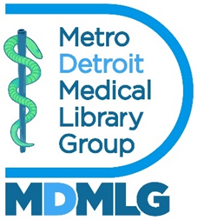 Metropolitan Detroit Medical Library GroupProgramming and Professional Development Committee ReportGoals 2023-20241) We will submit a budget and an annual report describing our activities and accomplishments.2) We will organize a minimum of three professional development and education opportunities during the fiscal year.3) We will organize a minimum of one professional networking event.4) We will coordinate the Summer Luncheon scheduled for June 2023.